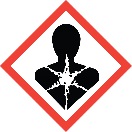 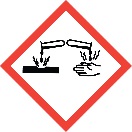 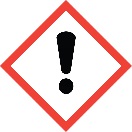 HAZARD STATEMENTS:Causes skin irritation.May cause an allergic skin reaction.Causes serious eye damage.May cause allergy or asthma symptoms or breathing difficulties if inhaled. May cause respiratory irritation.Toxic to aquatic life.PRECAUTIONARY STATEMENTS:Avoid breathing dust/ fume/ gas/ mist/ vapours/ spray. Wash skin thoroughly after handling. Contaminated work clothing should not be allowed out of the workplace. Avoid release to the environment. Wear eye protection/ face protection. Wear protective gloves. In case of inadequate ventilation wear respiratory protection. Take off contaminated clothing and wash before reuse. Dispose of contents/ container to an approved waste disposal plant.IF ON SKIN: Wash with plenty of soap and water.IF INHALED: If breathing is difficult, remove victim to fresh air and keep at rest in a position comfortable for breathing.IF IN EYES: Rinse cautiously with water for several minutes. Remove contact lenses, if present and easy to do. Continue rinsing.If skin irritation or rash occurs: Get medical advice/attention.If eye irritation persists: Get medical advice/ attention.If experiencing respiratory symptoms: Call a POISON CENTER or doctor/ physician.Supplier Identification & Emergency Phone#:See the Safety Data Sheet for more information.HAZARD STATEMENTS:Causes skin irritation.May cause an allergic skin reaction.Causes serious eye damage.May cause allergy or asthma symptoms or breathing difficulties if inhaled. May cause respiratory irritation.Toxic to aquatic life.PRECAUTIONARY STATEMENTS:Avoid breathing dust/ fume/ gas/ mist/ vapours/ spray. Wash skin thoroughly after handling. Contaminated work clothing should not be allowed out of the workplace. Avoid release to the environment. Wear eye protection/ face protection. Wear protective gloves. In case of inadequate ventilation wear respiratory protection. Take off contaminated clothing and wash before reuse. Dispose of contents/ container to an approved waste disposal plant.IF ON SKIN: Wash with plenty of soap and water.IF INHALED: If breathing is difficult, remove victim to fresh air and keep at rest in a position comfortable for breathing.IF IN EYES: Rinse cautiously with water for several minutes. Remove contact lenses, if present and easy to do. Continue rinsing.If skin irritation or rash occurs: Get medical advice/attention.If eye irritation persists: Get medical advice/ attention.If experiencing respiratory symptoms: Call a POISON CENTER or doctor/ physician.Supplier Identification & Emergency Phone#:See the Safety Data Sheet for more information.HAZARD STATEMENTS:Causes skin irritation.May cause an allergic skin reaction.Causes serious eye damage.May cause allergy or asthma symptoms or breathing difficulties if inhaled. May cause respiratory irritation.Toxic to aquatic life.PRECAUTIONARY STATEMENTS:Avoid breathing dust/ fume/ gas/ mist/ vapours/ spray. Wash skin thoroughly after handling. Contaminated work clothing should not be allowed out of the workplace. Avoid release to the environment. Wear eye protection/ face protection. Wear protective gloves. In case of inadequate ventilation wear respiratory protection. Take off contaminated clothing and wash before reuse. Dispose of contents/ container to an approved waste disposal plant.IF ON SKIN: Wash with plenty of soap and water.IF INHALED: If breathing is difficult, remove victim to fresh air and keep at rest in a position comfortable for breathing.IF IN EYES: Rinse cautiously with water for several minutes. Remove contact lenses, if present and easy to do. Continue rinsing.If skin irritation or rash occurs: Get medical advice/attention.If eye irritation persists: Get medical advice/ attention.If experiencing respiratory symptoms: Call a POISON CENTER or doctor/ physician.Supplier Identification & Emergency Phone#:See the Safety Data Sheet for more information.HAZARD STATEMENTS:Causes skin irritation.May cause an allergic skin reaction.Causes serious eye damage.May cause allergy or asthma symptoms or breathing difficulties if inhaled. May cause respiratory irritation.Toxic to aquatic life.PRECAUTIONARY STATEMENTS:Avoid breathing dust/ fume/ gas/ mist/ vapours/ spray. Wash skin thoroughly after handling. Contaminated work clothing should not be allowed out of the workplace. Avoid release to the environment. Wear eye protection/ face protection. Wear protective gloves. In case of inadequate ventilation wear respiratory protection. Take off contaminated clothing and wash before reuse. Dispose of contents/ container to an approved waste disposal plant.IF ON SKIN: Wash with plenty of soap and water.IF INHALED: If breathing is difficult, remove victim to fresh air and keep at rest in a position comfortable for breathing.IF IN EYES: Rinse cautiously with water for several minutes. Remove contact lenses, if present and easy to do. Continue rinsing.If skin irritation or rash occurs: Get medical advice/attention.If eye irritation persists: Get medical advice/ attention.If experiencing respiratory symptoms: Call a POISON CENTER or doctor/ physician.Supplier Identification & Emergency Phone#:See the Safety Data Sheet for more information.